ИНФОРМАЦИОННОЕ ПИСЬМОДЛЯ УЧАСТНИКОВ ОТКРЫТОГО ТУРНИРА«СИЛЬФИДА 2020» г. Минск (Беларусь)1.Благотворительный стартовый взнос:          Для участников турнира заявочный стартовый взнос составляет:Высшая Лига и Премьер Лига (кроме категории 6-8 лет) – 45 белорусских рублей;Первая лига, категории 6-8 лет (все категории), категория «супер-кидс» (4-6 лет), Фестиваль -  35 белорусских рублей. Оплата производится не позднее 20 января 2020 г. для клубов Республики Беларусь, для приезжих стран – в день приезда.2.Трансфер:            Стоимость трансфера зависит от маршрута и количества пассажиров.           Заказ трансфера:           +375-29-619-67-65           8-029-619-67-65 (Viber),(WhatsApp)           Email: 6196765@mail.ru           3.Проживание:           Гостиница «Спорт-тайм» (Беларусь, Минск, Мястровская, 2).           http://sport-time.hotelsinminsk.com/Регистрация заезда: с 14:00 Регистрация отъезда: до 12:00 2-звездочный Гостиница Спорт-тайм предлагает гостям комфортабельные номера в районе Tsentralny Минска.Отель расположен в 3.0 км от таких известных мест, как БелЭкспо, Собор Девы Марии и Пищаловский замок. Центр города в 7 км от отеля.Отель находится возле кафедрального собора и дворца.Номера в этом современном отеле оборудованы личным туалетом, бесплатным Wi-Fi, шкафом, многоканальным телевидением и отоплением. Бесплатные туалетные принадлежности, ванна и фен предоставляются в ванных комнатах.Постояльцам предлагают отведать завтрак в баре. Прекрасный выбор из блюд интернациональной кухни подается в круглосуточном ресторане.Из-за хорошего расположения отель находится в 40 минутах езды от аэропорта "Национальный Минск".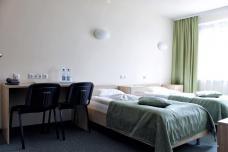 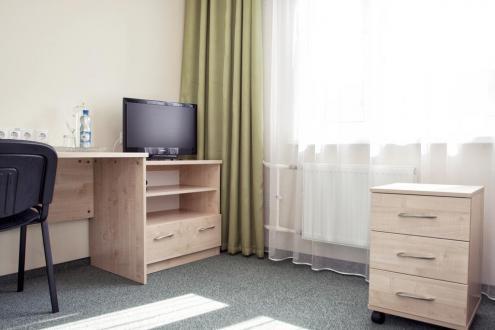 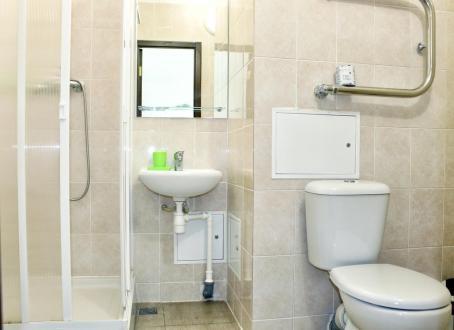 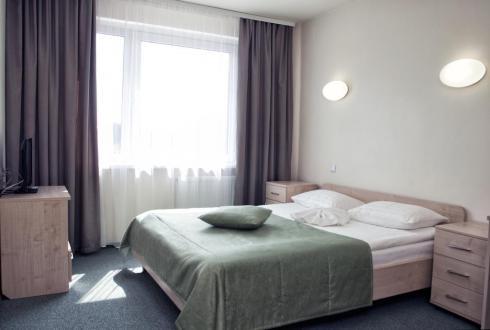 Ориентировочная стоимость:40 руб./человека- размещение в трехместных, четырехместных номерах.50 руб./человека- размещение в двухместных, одноместных номерах.Контакты:+375172793970 , +375293040228 - Валерия.
marketing@sporttime-hotel.byПитание в гостинице «Спорт-тайм»  :Ориентировочная стоимость: 17-20 белорусских рублей (завтрак+обед+ужин, но можно и по отдельности), стоимость варьируется от выбранного меню, обед можно заказать в день соревнований в зал (ланч-бокс) заранее оформив заявкуКонтакты: +375293040228 - Валерия.marketing@sporttime-hotel.by ВНИМАНИЕ!!! В самом помещении (спортивном сооружении), в котором будут проходить соревнования не будет организована точка с горячим питанием, будет осуществляться продажа воды и напитков. Поэтому заранее подготовьтесь к организации питания.Также рядом с Центром Тенниса расположен большой торговый центр «Замок» в котором                        находится большой  фуд-корт, где каждый сможет подобрать еду на свой вкус.Контакты компаний организующие горячие обеды:https://obedov.by/https://www.stolovka.by/about-delivery.htmlТакже может рассмотреть другие варианты гостиниц:1.Отель у Фонтана.https://ostrovok.ru/hotel/belarus/minsk/mid7634181/otel_u_fontana/?q=2427&guests=2&sid=a8808a96-988f-4dac-9d5f-92a4ea1a6b322. Гостиница Планета.https://hotelplaneta.by/3. Отели «Виктория&СПА»http://victoria2.hotel-victoria.by/ 4.Гостевой дом Крокус https://www.101hotels.ru/belarus/minsk/guest_house_crocus_1.htmlОбразец  заявки для бронировании номеров :(на фирменном бланке компании)Компания ХХХХХ просит забронировать номер (указать категорию номера) на период  с _____ по 2018 года для следующего гостя: (ФИО гостя, если известно). Просим предоставить проживание с/без завтрака.Оплату по наличному/безналичному расчету гарантируем. (Должность  ответственного лица)		(Подпись)		(Расшифровка подписи)От _______________________ №________Директору КДСУП «Гостиницы Столицы»Драгуну А.В.О бронировании номеровГостиница (название гостиницы сети)